ΕΙΣΟΔΟΣ (ο χορός, οι ηθοποιοί και ο Γ. Κόρδης, ο οποίος ξεκινά αμέσως να ζωγραφίζει ψηφιακά )Τῇ εἰκοστῇ πρώτῃ τοῦ μηνὸς Νοεμβρίου, μνήμη τῆς ἐν τῷ Ναῷ Εἰσόδου τῆς ΘεομήτοροςἜνδον τρέφει σε Γαβριὴλ ναοῦ, Κόρη,Ἤξει δὲ μικρὸν καὶ τὸ Χαῖρέ σοι λέξων.Βῆ ἱερὸν Μαρίη τέμενος παρὰ εἰκάδι πρώτῃ.Στίχος Ανοιξανταρίων, Ως εμεγαλύνθη τα έργα σου, Κύριε, μέλος Μανουήλ Αμπελοκηπιώτου, ήχος πλ. δ΄ (8΄)Στις ιστορίες των δώδεκα φυλών του Ισραήλ γίνεται λόγος για τον Ιωακείμ, που ήταν πολύ πλούσιος και συνήθιζε να προσφέρει διπλά τα δώρα του στο Ναό, λέγοντας: «Ας είναι ένα μέρος της περιουσίας μου για το λαό και ένα άλλο αφιερωμένο στον Κύριο μου για να συγχωρεί τις αμαρτίες μου και για τον εξιλασμό μου». Πλησίαζε η ημέρα τον Κυρίου η μεγάλη και οι υιοί Ισραήλ πρόσφεραν τα δώρα τους. Στάθηκε τότε μπροστά του ο Ρουβείμ και του είπε: «Δεν σου επιτρέπεται να προσφέρεις πρώτος τα δώρα σου, αφού δεν έκανες απογόνους στον Ισραήλ». Ο Ιωακείμ τότε λυπήθηκε πολύ και πήγε στα βιβλία των δώδεκα φυλών του Ισραήλ μονολογώντας: «Θα κοιτάξω προσεκτικά στα βιβλία των δώδεκα φυλών του Ισραήλ, για να διαπιστώσω αν είμαι ο μόνος που δεν έκανα απογόνους στον Ισραήλ». Ερεύνησε και βρήκε ότι όλοι οι δίκαιοι ανάστησαν απογόνους στον Ισραήλ. Θυμήθηκε και τον πατριάρχη Αβραάμ που την έσχατη ώρα του χάρισε ο Θεός υιό, τον Ισαάκ. Λυπήθηκε πολύ ο Ιωακείμ και δεν εμφανίστηκε στη γυναίκα του, αλλά κατευθύνθηκε στην έρημο, όπου έστησε τη σκηνή του, νήστεψε επίσης σαράντα μερόνυχτα μονολογώντας: «Δεν θα κατεβώ ούτε για φαγητό ούτε για ποτό, έως ότου με επισκεφτεί ο Κύριος, ο Θεός μου, και θα είναι τροφή και ποτό η προσευχή μου». Εσπέριο προσόμοιο της εορτής των Εισοδίων, Συ των προφητών το κήρυγμα, μέλος Γερμανού Νέων Πατρών, εξήγηση Νικολάου Δοχειαρίτου, ήχος α΄ (5΄)Η Άννα θρηνούσε δύο θρήνους και οδυρόταν δύο οδυρμούς, έλεγε: «Θα οδύρομαι για τη χηρεία μου, θα οδύρομαι για την ατεκνία μου». Πλησίαζε η ημέρα του Κυρίου η μεγάλη και της είπε η δούλη της η Ιουδίθ: «Έως πότε θα ταπεινώνεις τον εαυτό σου; Να έφτασε η ημέρα του Κυρίου η μεγάλη και δεν επιτρέπεται να πενθείς. Και η Άννα της αποκρίθηκε: «Φύγε από κοντά μου, και εγώ δεν τα προκάλεσα αυτά, αλλά ο Κύριος με ταπείνωσε».Την ένατη ώρα η Άννα κατέβηκε στον κήπο να περπατήσει. Είδε μια δάφνη, κάθισε κάτω από αυτήν και ικέτεψε με τέτοια θερμά λόγια τον Κύριο: «Θεέ των πατέρων μας, ευλόγησε με και εισάκουσε τη δέηση μου, όπως ευλόγησες τη μήτρα της Σάρρας και της έδωκες υιό, τον Ισαάκ». Και να ένας άγγελος Κυρίου εμφανίστηκε μπροστά της και της είπε: «Άννα, Άννα, ο Κύριος εισάκουσε τη δέηση σου, θα συλλάβεις και θα γεννήσεις και θα μιλούν για το σπέρμα σου σε όλη την οικουμένη». Και η Άννα αποκρίθηκε: «Ζει Κύριος, ο Θεός μου, εάν γεννήσω, είτε αγόρι είτε κορίτσι, θα το προσφέρω ως δώρο στον Κύριο, τον Θεό μου, να τον υπηρετεί όλες τις ημέρες της ζωής του».Δοξαστικό εσπερίων της εορτής των Εισοδίων, Μετά το τεχθήναι σε, θεόνυμφε δέσποινα, μέλος Γερμανού Νέων Πατρών, ήχος πλ δ΄ (15΄)Τον ένατο μήνα η Άννα γέννησε. Ρώτησε τη μαία: «Τι γέννησα»; Και εκείνη της αποκρίθηκε: «Κορίτσι». Είπε τότε η Άννα: «Η ψυχή μου σήμερα ευφράνθηκε όσο ποτέ άλλοτε» και την έβαλε στο κρεβάτι. Όταν συμπληρώθηκαν οι μέρες της, η Άννα πλύθηκε, έδωσε στο παιδί της το μαστό της για να θηλάσει και την ονόμασε Μαριάμ. Μέρα με τη μέρα το κορίτσι μεγάλωνε και όταν έγινε έξι μηνών, την κράτησε η μητέρα της όρθια για να δει αν στέκεται. Η Μαριάμ έκανε επτά βήματα και έπεσε στην αγκαλιά της. Την άρπαξε τότε η Άννα, τη σήκωσε υψηλά και είπε: «Ζει Κύριος, ο Θεός μου, δεν θα περπατήσεις στη γη, έως ότου σε οδηγήσω στο Ναό του Κυρίου». Και διαμόρφωσε στο υπνοδωμάτιο της ένα εξαγνισμένο χώρο, όπου τίποτε το μολυσμένο ή ακάθαρτο δεν επέτρεπε να περάσει. Όταν το κορίτσι έγινε ενός έτους, ο Ιωακείμ έκανε γιορτή μεγάλη. Κάλεσε τους ιερείς, τους γραμματείς, τη γερουσία και όλο το λαό του Ισραήλ. Παρουσίασε τότε ο Ιωακείμ την κόρη του στους ιερείς και την ευλόγησαν λέγοντας: «Θεέ των πατέρων μας, ευλόγησε αυτήν την κόρη και χάρισε της όνομα ξακουστό και αιώνιο σε όλες τις γενιές». Και ο λαός αποκρίθηκε: «Γένοιτο, γένοιτο, αμήν». Την παρουσίασε επίσης στους αρχιερείς και αυτοί την ευλόγησαν λέγοντας: «Θεέ των πατέρων μας, στρέψε το βλέμμα Σου σε αυτή την κόρη και ευλόγησε την με την έσχατη και ολοκληρωτική ευλογία, που ανώτερη της δεν υπάρχει». Ιδιόμελα και Δοξαστικό της Λιτής της εορτής των Εισοδίων και τμήμα της Εκτενούς, ήχοι α΄, δ΄ & πλ. α΄, μέλος Πέτρου Πελοποννησίου (10΄)Καθώς περνούσαν οι μήνες, το παιδί μεγάλωνε. Όταν έγινε δύο ετών, είπε ο Ιωακείμ στην Άννα: «Ας την οδηγήσουμε στο ναό του Κυρίου, για να εκπληρώσουμε την υπόσχεση που δώσαμε, μήπως μας στείλει ο Κύριος την οργή Του και δεν γίνει δεκτό τότε το Δώρο μας». Η Άννα τότε απάντησε: «Ας περιμένουμε το τρίτο έτος, για να μην αποζητήσει το κορίτσι τον πατέρα ή την μητέρα». Και o Ιωακείμ είπε: «Ας περιμένουμε». Όταν έγινε τριών χρόνων το κορίτσι, είπε ο Ιωακείμ: «Προσκαλέστε τις αμόλυντες θυγατέρες των Εβραίων να πάρουν από μια λαμπάδα, που θα κρατούν αναμμένη, ώστε να μην στραφεί το κορίτσι προς τα πίσω και μείνει αιχμάλωτη η καρδιά της μακριά από το Ναό του Κυρίου». Έτσι έκαναν, λοιπόν, ώσπου ανέβηκαν στο ναό του Κυρίου, όπου ο ιερέας την υποδέχτηκε, την ασπάστηκε, την ευλόγησε και είπε: «Ο Κύριος δόξασε το όνομα σου σε όλες τις γενιές. Μέσα από εσένα θα αποκαλύψει o Κύριος στις έσχατες ημέρες τη λύτρωση Του στους Ισραηλίτες». Οι γονείς της επέστρεψαν γεμάτοι θαυμασμό και δοξάζοντας τον δεσπότη Θεό, γιατί η κόρη τους δεν στράφηκε προς τα πίσω. H δε Μαρία ζούσε στο Ναό του Κυρίου τρεφόμενη σαν περιστέρι και έπαιρνε την τροφή της από το χέρι αγγέλου. 2 Στίχοι των "Αντιφώνων εις εορτάς της θεοτόκου", μέλος Γρηγορίου δομεστίκου & Ξένου Κορώνη (8΄)Ενδιάμεσα των 2 στίχων, με συνοδεία χαμηλότονου ισοκρατήματος,αναγιγνώσκεται το ακόλουθο απόσπασμα του συναξαρίου: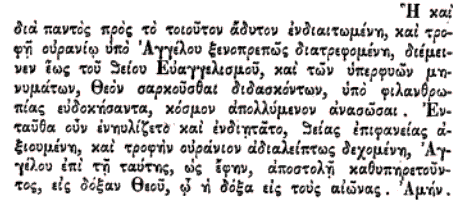 Όταν έγινε δώδεκα ετών, έκαναν συμβούλιο οι ιερείς συζητώντας: «Να η Μαρία έγινε δωδεκαετής ζώντας στο Ναό του Κυρίου, τι να κάνουμε λοιπόν με αυτήν για να μην μολύνει τον ιερό χώρο του Κυρίου»; Και είπαν στον αρχιερέα: «Εσύ στέκεσαι μπροστά στο θυσιαστήριο του Κυρίου, είσελθε, λοιπόν, και ό,τι σου αποκαλύψει ο Κύριος αυτό θα κάνουμε». Ο αρχιερεάς φόρεσε το δωδεκακώδωνο άμφιο εισήλθε στα άγια των αγίων και προσευχήθηκε για αυτήν. Και να άγγελος Κυρίου του παρουσιάστηκε και είπε: «Ζαχαρία, Ζαχαρία, βγες έξω και συγκέντρωσε τους χήρους του λαού να φέρει ο καθένας ένα ραβδί και σε όποιον ο Κύριος δείξει κάποιο σημάδι, αυτού θα γίνει γυναίκα». Βγήκαν οι κήρυκες σε όλη την περιοχή της Ιουδαίας, ήχησε η σάλπιγγα του Κυρίου και έτρεξαν όλοι. Ο Ιωσήφ έριξε το σκεπάρνι και πήγε να τους συναντήσει. Όταν συγκεντρώθηκαν, πήγαν με τα ραβδιά στον αρχιερέα. Εκείνος πήρε τα ραβδιά όλων, εισήλθε στο Ναό και προσευχήθηκε. Αφού τελείωσε την προσευχή, πήρε τα ραβδιά, βγήκε και  τους τα παρέδωσε. Κανένα όμως σημάδι δεν υπήρχε σε αυτά. Το τελευταίο ραβδί το πήρε ο Ιωσήφ και να ένα περιστέρι ξεπήδησε από το ραβδί και πέταξε πάνω στο κεφάλι του Ιωσήφ. Ο ιερέας είπε τότε  στον Ιωσήφ: «Σε σένα έλαχε ο κλήρος να παραλάβεις την παρθένο του Κυρίου υπό την προστασία σου». Ο Ιωσήφ όμως απάντησε: «Έχω γιους και είμαι γέρος, ενώ αυτή είναι νεαρή, θα με περιγελάσουν οι υιοί Ισραήλ». Και ο ιερέας αποκρίθηκε στον Ιωσήφ: «Φοβήσου τον Κύριο, τον Θεό σου. Φοβήθηκε ο Ιωσήφ και την παρέλαβε υπό την προστασία του. Και είπε ο Ιωσήφ στη Μαρία: «Να, σε παρέλαβα από το Ναό του Κυρίου και τώρα σε αφήνω στο σπίτι μου: Ο Κύριος θα σε διαφυλάξει». Η θ΄ ωδή της εορτής των Εισοδίων, σε αντιφωνική ερμηνεία από τις Φένια Παπαδόδημα & Ευαγγελία Χαλδαιάκη (5΄)Νά πάλι ἑορτήΝά πάλι πανηγύρι.Νά πάλι χαρούμενο ἀναψοκέρι γιά τήν μητέρα τοῦ Κυρίου.Νά ἡ προπόρευσις τῆς ἀψεγάδιαστης νύμφης.Νά τό πρῶτο ξεπροβόδισμα τῆς βασιλίσσης.Νά τό σίγουρο σημάδι γιά τήν δόξα πού τήν περιμένει.Νά προάγγελος τῆς χάριτος πού πρόκειται νά τήν ἐπισκιάση.Νά γνώρισμα, πού φαίνεται ἀπό μακρυά, τῆς ὑπερβολικῆς της καθαρότητος.Ἔλα ἐκπλήρωσις τῆς προφητείας μου.Ἔλα ἔργο τῶν ἐδῶ συζύγων.Ἔλα ἐπισφράγισμα τῆς διαθήκης του.Ἔλα τό τέλος τῶν θελημάτων του.Ἔλα φανέρωσις τῶν μυστηρίων του.Ἔλα ὅραμα ὅλων τῶν προφητῶν.Ἔλα ἕνωσις τῶν παλιά χωρισμένων.Ἔλα στήριγμα τῶν ταπεινωμένων.Ἔλα ἀνανέωσις τῶν παλιωμένων.Ἔλα φῶς τῶν ὅσων βρίσκονται στό σκοτάδι.Ἔλα τό πιό κανούριο καί θεῖο δώρημα.Ἔλα Δέσποινα ὅλων τῶν θνητῶν, μπές στή δόξα τοῦ Κυρίου σου, τώρα μέν στήν κάτω καί πού πατεῖται, μετά ἀπό λίγο δέ στήν ἄνω καί ἄβατη στούς ἀνθρώπους.Μακάριο τό σπίτι σουΜακάριοι οἱ γνωστοί σουΜακάριοι ὅσοι σέ εἴδανεΜακάριοι ὅσοι σοῦ μίλησανΜακάριοι οἱ τόποι σουΜακάριος ὁ ναός στόν ὁποῖο σέ ἀφιερώσανε,Μακάριος ὁ Ζαχαρίας πού σέ ἀγκάλιασε.Μακάριο τό κρεββάτι σου.Μακάριος ὁ τάφος σου.Τμήμα της β΄στάσης του πολυελέου του Κουκουμά, Και ελυτρώσατο ημάς εκ των εχθρών ημών, ήχος πλ. β΄ (15΄)ΤΕΛΟΣ ΕΚΔΗΛΩΣΗΣ